Fachpraktische Tätigkeit – Einschätzung der Praktikumsstelle Ausbildungsrichtung Agrarwirtschaft, Bio- und Umwelttechnologie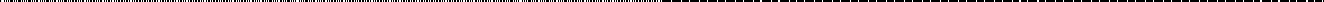 	/	SchuljahrBitte Zutreffendes eindeutig ankreuzen. Nicht bewertbare Kriterien können gestrichen werden.*) Raum für eine weitere Kompetenz, die spezifisch für die jeweilige Praktikumsstelle ist (optional)Zusätzliche Bemerkungen können bei Bedarf auf der Rückseite angebracht werden.Ort/Datum						Unterschrift und Stempel Praktikumsstelle							Name des Unterzeichnenden in DruckbuchstabenDie Einschätzung wurde mit dem/der Schüler*in besprochen. 									Unterschrift Schüler*inSchulePraktikumsbetriebSchüler*in (Name in Druckbuchstaben)KlasseBeurteilungszeitraum von - bisBetreuer*in – Praktikumsstelle (Name in Druckbuchstaben)Betreuungslehrkraft – Schule (Name in Druckbuchstaben)Betreuungslehrkraft – Schule (Name in Druckbuchstaben)SOZIAL-/SELBSTKOMPETENZ++++++---ist teamfähig und bringt sich angemessen in das Arbeitsgeschehen einsetzt Anregungen und Verbesserungsvorschläge erkennbar umhält Termine, Absprachen und Arbeitszeiten zuverlässig einverhält sich zuvorkommend, respektvoll und hilfsbereitMETHODEN-/FACHKOMPETENZ++++++---zeigt fachliches Interesse und Einsatzbereitschafterlernt neue Tätigkeiten schnell und führt sie selbstständig und verantwortungsvoll auserledigt Aufgaben konzentriert, sorgfältig und in angemessenem Tempogeht achtsam mit den Arbeitsmaterialien um und hält Ordnung am Arbeitsplatzerfasst die betrieblichen Arbeitsabläufe und fragt bei Unklarheiten gezielt nach beachtet konsequent betriebliche Vorschriften (z.B. Hygiene, Unfallverhütung, Tierschutz, Umweltschutz, etc.)tritt im Kontakt mit Kunden, Geschäftspartnern oder Gästen angemessen aufnutzt und pflegt Maschinen, Geräte und EDV-Systeme fachgerecht und setzt sie zielgerichtet ein*)